COMMUNITY PROFILEPOPULATIONHOUSEHOLDSHOUSING ECONOMYDemographics20002010% ChangeSex & AgeTotal Population9,54710,64611.5%Male4,7315,26411.3%Female4,8165,38211.8%Median Age36.542.5% Population 18 years and under34.3%30.7%-4.3%% Population 65 years and over7.0%9.7%2.7%Households3,2683,75314.8%Total Housing Units3,3933,98917.6%Average Household Size2.92.8Average Family Size3.33.2Race/Ethnic ClassificationTotal Population9,54710,64611.5%White9,1989,9648.3%Black or African American324540.6%American Indian & Alaska Native127-41.7%Asian92293218.5%Some Other Race (Unspecified)6833.3%Two or More Races9613540.6%Hispanic or Latino (All Races)10919377.1%Social CharacteristicsHousing CharacteristicsTotal Housing Units3,3933,98917.6%Occupied Housing Units3,2683,75314.8%Owner-occupied2,7403,12814.2%Renter-occupied52862518.4%Vacant Housing Units12523688.8%Avg. Household Size - Owner-occupied3.072.95Avg. Household Size - Renter-occupied2.021.99Population Age in Groton 2000-2010Population Age in Groton 2000-2010Age Cohort20002010% Change          2000 - 2010Under 5 years837517-38.2%5 to 17 years2,2802,75020.6%18 to 24 years400384-4.0%25 to 34 years968672-30.6%35 to 44 years2,1551,485-31.1%45 to 54 years1,5052,36357.0%55 to 64 years7341,43895.9%65 to 74 years36258461.3%75 years and over30645348.0%Total9,54710,64611.5%Source: US Census BureauSource: US Census BureauEducation AttainmentEducation AttainmentGeographyHigh School Degree or LessSome CollegeAssociate's DegreeBachelor's DegreeGraduate or Professional DegreeMassachusetts36.1%16.3%7.7%22.6%17.4%Middlesex County29.3%13.3%6.1%26.1%25.1%Ayer36.3%20.3%7.1%23.9%12.4%Dunstable25.3%13.8%7.3%30.3%23.4%GROTON16.4%10.9%6.0%35.4%31.3%Littleton19.3%13.8%7.4%33.1%26.5%Pepperell37.6%18.9%8.6%22.6%12.4%Shirley50.0%20.4%5.6%17.3%6.8%Townsend37.0%19.6%10.8%22.2%10.4%Tyngsborough33.0%16.4%10.9%26.3%13.5%Westford13.2%11.9%5.5%34.6%34.9%Source: 2010 - 2014 American Community SurveySource: 2010 - 2014 American Community SurveySource: 2010 - 2014 American Community SurveyMedian Earnings By Education AttainmentTotal Median EarningsMale Median EarningsFemale Median EarningsPopulation 25 years and over with Earnings$69,050$91,806$56,047    Less than High School Graduate$53,162    High School Graduate (includes equivalency)$42,192$49,327$36,442    Some College or Associate's Degree$43,750$51,014$31,886    Bachelor's Degree$73,205$98,346$47,750    Graduate or Professional Degree$91,898$128,565$73,678Source: 2010-2014 ACSHousehold and Family Income by Geographic AreaHousehold and Family Income by Geographic AreaHouseholdsHouseholdsHouseholdsFamiliesFamiliesGeography% with Income > $150,000Median Income% Householders 65 & Older Below Poverty LineMedian Income% of Families With Children Below Poverty LineMiddlesex County42.0%$83,4884.0%$105,8278.2%Ayer34.6%$66,6300.0%$84,53920.8%Dunstable59.3%$116,1250.0%$135,2340.4%GROTON57.1%$116,6860.0%$133,4212.5%Littleton55.7%$111,6520.0%$129,8153.5%Pepperell37.1%$77,7674.0%$85,9593.4%Shirley27.7%$66,4534.5%$78,39818.3%Townsend38.6%$81,0242.3%$93,4231.9%Tyngsborough48.2%$93,10814.2%$115,3319.0%Westford54.8%$125,1435.5%$144,1942.3%Source: 2010 - 2014 ACS Source: 2010 - 2014 ACS Source: 2010 - 2014 ACS Source: 2010 - 2014 ACS Source: 2010 - 2014 ACS Source: 2010 - 2014 ACS Town of GrotonHousing Trends200020102014Number of Dwelling Units3,3933,9894,260Average Household Size2.92.79Median House Value$278,700$471,200$426,900% Change in Median House Value69.1%-9.4%Income TrendsMedian Household Income$83,079$123,853$116,686% Change in Median Household Income% Change in Median Household Income49.1%-5.8%Rent TrendsRent Not Avail.$1,171$1,214% Change in Rent3.7%Vacancy TrendsVacant Housing Units125236246Homeowner Vacancy Rate0.8%1.8%1.7%Rental Vacancy Rate1.9%6.8%7.5%Source: US Census, 2006 - 2010 ACS, 2010 - 2014 ACSSource: US Census, 2006 - 2010 ACS, 2010 - 2014 ACSGroton's New Construction Building Permits Issued 2004-2014Groton's New Construction Building Permits Issued 2004-2014Groton's New Construction Building Permits Issued 2004-2014Groton's New Construction Building Permits Issued 2004-2014Groton's New Construction Building Permits Issued 2004-2014Groton's New Construction Building Permits Issued 2004-2014Groton's New Construction Building Permits Issued 2004-2014Groton's New Construction Building Permits Issued 2004-2014YearSingle Family Building PermitsSingle Family Building PermitsTwo Family Building PermitsTwo Family Building PermitsMulti-family Building PermitsMulti-family Building PermitsDemolitionsTotal2004191944101013332005191944535314762006141466001220200719190000619200812120000212200921214400425201035351155635201118180000216201225251100224201326261100324201423231111718Source:  Groton Land Use DepartmentSource:  Groton Land Use DepartmentSource:  Groton Land Use DepartmentSource:  Groton Land Use DepartmentSource:  Groton Land Use DepartmentMedian Sales Price of Groton Housing By Type 2005-2015Median Sales Price of Groton Housing By Type 2005-2015Median Sales Price of Groton Housing By Type 2005-2015Median Sales Price of Groton Housing By Type 2005-2015Median Sales Price of Groton Housing By Type 2005-2015Median Sales Price of Groton Housing By Type 2005-2015Median Sales Price of Groton Housing By Type 2005-2015Median Sales Price of Groton Housing By Type 2005-2015YearYearTotal SalesTotal SalesMedian Sales Price Single Family HomesMedian Sales Price Single Family HomesMedian Sales Price CondosMedian Sales Price Condos20152015177177$431,500$431,500$197,250$197,25020142014189189$412,000$412,000$218,450$218,45020132013182182$405,000$405,000$214,900$214,90020122012184184$391,500$391,500$185,000$185,00020112011117117$371,500$371,500$190,200$190,20020102010150150$404,000$404,000$165,500$165,50020092009108108$415,000$415,000$169,900$169,900200820089292$399,250$399,250$217,500$217,50020072007155155$501,450$501,450$312,500$312,50020062006147147$457,500$457,500$337,500$337,50020052005188188$472,000$472,000$270,200$270,200Source:  The Warren GroupSource:  The Warren GroupSource:  The Warren GroupSource:  The Warren GroupSource:  The Warren GroupSource:  The Warren GroupSource:  The Warren GroupSource:  The Warren GroupCivilian Employed Population Sixteen and Over by OccupationCivilian Employed Population Sixteen and Over by OccupationCivilian Employed Population Sixteen and Over by OccupationCommunityManagement, Business, Science & ArtsServiceSales & OfficeNatural Resource, Construction & MaintenanceProduction, Transportation & Material MovingMiddlesex County52.8%14.5%20.4%5.7%6.5%Ayer47.0%14.9%21.5%10.9%5.7%Dunstable55.5%10.5%21.4%4.8%7.8%GROTON69.3%8.9%14.9%2.9%4.0%Littleton56.1%12.4%19.6%5.6%6.3%Pepperell43.2%18.1%24.1%7.5%7.2%Shirley42.7%17.2%16.1%8.8%15.1%Townsend41.1%15.1%22.9%11.9%8.9%Tyngsborough44.6%11.9%22.0%11.1%10.4%Westford68.1%8.9%14.1%5.2%3.7%Source: 2010 - 2014 ACSGroton's Labor Force Statistics 2005-2015Groton's Labor Force Statistics 2005-2015Groton's Labor Force Statistics 2005-2015YearLabor ForceEmploymentGroton's Unemployment Rate20055,3265,1473.4%20065,4855,3003.4%20075,6425,4563.3%20085,6645,3844.9%20095,6925,3436.1%20105,7145,3726.0%20115,7285,3636.4%20125,7095,4145.2%20135,7915,4935.1%20146,0075,7504.3%20155,9595,7643.3%Source: MA Department of RevenueSource: MA Department of RevenueSource: MA Department of RevenueSource: MA Department of Revenue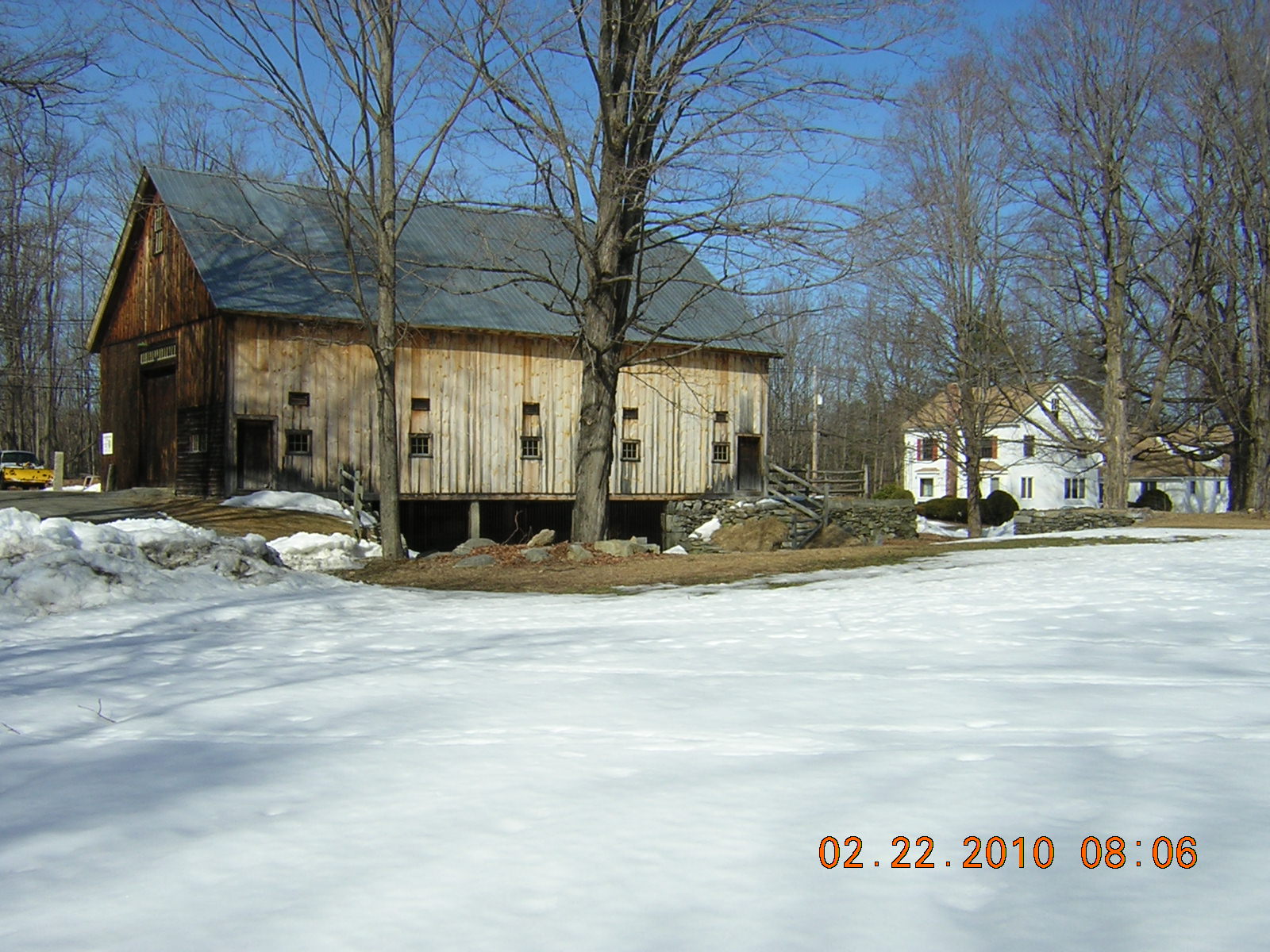 